                          ПОСТАНОВЛЕНИЕ                                      ШУÖМ           от   ___22 марта _        2022 г.                                                                                  №  34  Республика Коми, пгт. Междуреченск, ул. Интернациональная, 5        О внесении изменений и дополнений в постановление администрации городского поселения «Междуреченск» от 08.11.2021 г. № 147 « Об утверждении программы профилактики рисков  причинения вреда (ущерба) охраняемым законом ценностям при осуществлении муниципального контроля в области охраны и использования особо охраняемых природных территорий на территории городского поселения «Междуреченск» на 2022 год.»В соответствии с частью 2 статьи 44 Федерального закона от 31 июля 2020 года № 248-ФЗ «О государственном контроле (надзоре) и муниципальном контроле в Российской Федерации», Постановления Правительства РФ от 25 июня 2021 года № 990 «Об утверждении Правил разработки и утверждения контрольными (надзорными) органами программы профилактики рисков причинения вреда (ущерба) охраняемым законом ценностям»,  рассмотрев   представление прокуратуры Удорского района от 26.02.2022г., администрация городского поселения «Междуреченск»ПОСТАНОВЛЯЕТ:        1. Внести в приложение  к  постановлению администрации городского поселения «Междуреченск» от 08.11.2021 г. № 147  « Об утверждении программы профилактики рисков  причинения вреда (ущерба) охраняемым законом ценностям при осуществлении муниципального контроля в области охраны и использования особо охраняемых природных территорий на территории городского поселения «Междуреченск» на 2022 год.»  следующие изменения:        1.1. подпункт 1) пункта 2.2. изложить в следующей редакции:« 1) формирование у контролируемых лиц единообразного понимания требований  законодательства  в области охраны и использования особо охраняемых природных территорий;»;         1.2. подпункт 2) пункта 2.2. изложить в следующей редакции:« 2) повышение прозрачности деятельности при осуществлении муниципального  контроля   в области охраны и использования особо охраняемых природных территорий;»;        1.3. абзац первый пункта 3.1  изложить  в следующей редакции:« Информирование осуществляется посредством размещения соответствующих сведений на официальном сайте администрации городского поселения «Междуреченск» (www.admmegd)  в сети "Интернет", в средствах массовой информации, через личные кабинеты контролируемых лиц в государственных информационных системах (при их наличии) и в иных формах. Ответственным за реализацию данного мероприятия является заместитель руководителя администрации городского поселения «Междуреченск».»;         1.2.  подпункт 3.2.4. пункта 3.2. изложить в следующей редакции:«3.2.4. Доклад о правоприменительной практике разрабатывается заместителем руководителя администрации городского поселения «Междуреченск», утверждается руководителем администрации поселения и размещается на официальном сайте администрации ГП «Междуреченск» (www.admmegd)   в сети "Интернет"  в течение 3 (трех) рабочих дней со дня утверждения доклада.»;        1.4. подпункт 3.3.5. пункта 3.3. изложить в следующей редакции: «3.3.5. Администрация городского поселения «Междуреченск» осуществляет учет объявленных ею предостережений о недопустимости нарушения обязательных требований и использует соответствующие данные для проведения иных профилактических мероприятий и контрольных мероприятий. Ответственным за реализацию данного мероприятия является заместитель руководителя администрации поселения.»;         1.5. подпункт 3.4.1. пункта 3.4. изложить в следующей редакции:«3.4.1.  Заместитель руководителя администрации городского поселения «Междуреченск» ( далее - контрольного  органа) по обращениям контролируемых лиц и их представителей осуществляет консультирование (дает разъяснения по вопросам, связанным с организацией и осуществлением муниципального контроля). Консультирование осуществляется без взимания платы.»;        1.6. подпункт 3.5.1. пункта 3.5. изложить в следующей редакции: «3.5.1. Профилактический визит проводится заместителем руководителя администрации ГП «Междуреченск» (далее – инспектором) в форме профилактической беседы по месту осуществления деятельности контролируемого лица либо путем использования видео-конференц-связи. В ходе профилактического визита контролируемое лицо информируется об обязательных требованиях, предъявляемых к его деятельности либо к принадлежащим ему объектам контроля, их соответствии критериям риска, основаниях и о рекомендуемых способах снижения категории риска, а также о видах, содержании и об интенсивности контрольных мероприятий, проводимых в отношении объекта контроля исходя из его отнесения к соответствующей категории риска.»;        1.7. во втором абзаце раздела 4. слово «Благоево» заменить словом «Междуреченск».        2. Контроль за выполнением настоящего постановления оставляю за собой.Руководитель администрации  городского поселения «Междуреченск»                                                                    Е.П. Сухарева  Администрация городского поселения «Междуреченск»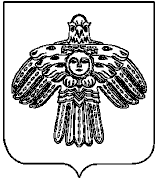 «Междуреченск» каровмÖдчÖминлÖн администрация